Unión Particular para el Depósito Internacional de Dibujos y Modelos Industriales (Unión de La Haya) AsambleaTrigésimo sexto período de sesiones (16º extraordinario)Ginebra, 3 a 11 de octubre de 2016informeaprobado por la AsambleaLa Asamblea abordó los siguientes puntos del orden del día consolidado (documento A/56/1):  1, 3, 4, 5, 6, 9.ii), 10, 21, 30 y 31.El informe sobre los puntos mencionados, salvo el punto 21, consta en el informe general (documento A/56/17).El informe sobre el punto 21 consta en el presente documento.Dirigió los debates la presidenta de la Asamblea, Sra. Sarnai Ganbayar (Mongolia).PUNTO 21 DEL ORDEN DEL DÍA CONSOLIDADOSISTEMA DE LA HAYALa presidenta declaró abierta la reunión y dio la bienvenida a las delegaciones asistentes a la Asamblea de la Unión de La Haya.La presidenta mencionó las adhesiones de la República Popular Democrática de Corea y de Turkmenistán al Acta de Ginebra (1999) del Arreglo de La Haya relativo al registro internacional de dibujos y modelos industriales, y dio la bienvenida a la participación de Turkmenistán por primera vez en calidad de miembro de la Asamblea de la Unión de La Haya.Propuestas de modificación del Reglamento Común relativo al Acta de 1999 y el Acta de 1960 del Arreglo de la HayaLos debates se basaron en el documento H/A/36/1.La Secretaría presentó el documento y explicó que contiene recomendaciones efectuadas por el Grupo de Trabajo sobre el Desarrollo Jurídico del Sistema de La Haya para el Registro Internacional de Dibujos y Modelos Industriales en su quinta y sexta reuniones, que se celebraron del 14 al 16 de diciembre de 2015 y del 20 al 22 de junio de 2016, respectivamente.La Asamblea adoptó las modificaciones:i)	de la Regla 5 del Reglamento Común, con fecha de entrada en vigor el 1 de enero de 2017, yii)	de las Reglas 14, 21 y 26 y de la Tabla de tasas del Reglamento Común, con la fecha de entrada en vigor que decida la Oficina Internacional.[Fin del documento]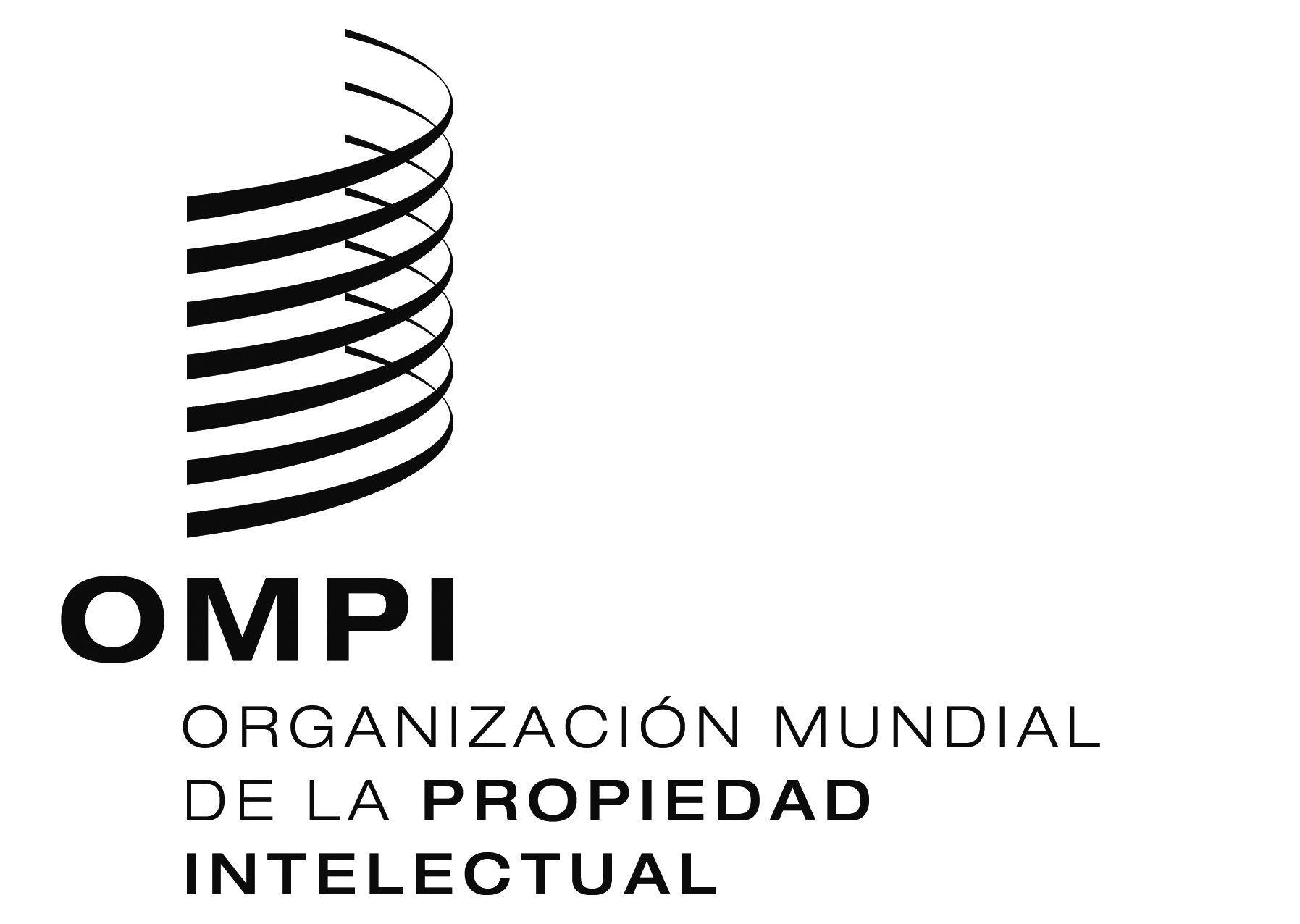 SH/A/36/2H/A/36/2H/A/36/2ORIGINAL:  INGLÉSORIGINAL:  INGLÉSORIGINAL:  INGLÉSfecha:  16 DE diciemBRE DE 2016fecha:  16 DE diciemBRE DE 2016fecha:  16 DE diciemBRE DE 2016